Муниципальное бюджетное дошкольное образовательное учреждение – детский сад №55 «Радуга»Родительское собрание в старшей-подготовительной группев дистанционном форматеНа тему: «Мы за безопасность детей на дороге» Воспитатели: Высшей категории Демченко С.П., Высшей категории Брицына О.М..хутор ОбуховкаЦель: организация совместной деятельности родителей и воспитанников по профилактике детского дорожно-транспортного травматизма, повышения культуры участников дорожного движения.Задачи:·                  Побудить родителей задуматься о том, что соблюдение ПДД - самое главное для сохранения жизни и здоровья их детей.·                  Обратить их внимание на психологический аспект проблемы.·                  Познакомить родителей с методами обучения детей ПДД.Предварительная подготовка к собранию:Оформление родительского уголка «Безопасность детей на дороге»,С детьми проводятся игры, занятие: игры: «ЗНАЕТ ВСЯ МОЯ СЕМЬЯ, ЗНАЮ ПДД И Я», «СТРЕЛКА, СТРЕЛКА, ПОКРУЖИСЬ», «ДЕТИ И ДОРОГА», занятие игра «Красный, желтый, зеленый», выставка детских рисунков «Знай и соблюдай правила дорожного движения»План проведения собрания.1.      Актуальность выбранной темы2.      Игра для родителей «Знатоки ПДД»3.      Рекомендации родителям по обучению детей ПДД.4.      Игра «Автомульти»5.      Памятка для родителей по ПДД.6.      Беседа «Правила перевозки детей в автомобили».Ход собрания:1.  Актуальность выбранной темы.Хотите ли вы, не хотите ли…Но дело, товарищи, в том,Что прежде всего – вы родители,А все остальное – потом!Необходимость собрания по правилам дорожного движения продиктована самой жизнью. Страшная статистика детской смертности и повреждения здоровья в результате ДТП на дорогах просто ужасает.  Так, (Статистика).А чаще всего виноваты в трагедиях мы – взрослые.На этом собрании мы поговорим о том, что родители могут сделать, чтобы обезопасить своего ребёнка на дороге.Прежде всего, родителям следует понимать, что эта задача — обезопасить своего ребёнка на дороге — принципиально не решима.Во-первых, любое перемещение на транспорте (да и на своих ногах) сопряжено с опасностью, и вероятность случиться непредвиденному всегда отличается от нуля. Это сказано вовсе не затем, чтобы испугать родителей, а как раз наоборот, привлечь их внимание к тому, что заботиться о детской безопасности (да и своей собственной) нужно всегда.Во-вторых, задача обезопасить ребёнка раз и навсегда не решается, потому что ребёнок растёт, и растут возможные опасности, подстерегающие его на дороге.Поэтому, следует своевременно научить детей умению ориентироваться в дорожной ситуации, воспитывать потребность быть дисциплинированными на улице, осторожными и осмотрительными.  А родителям - не совершать самую распространенную ошибку– действия по принципу «со мной можно». Если Вы показываете ребенку на собственном примере как перебежать на красный, будьте уверены, оставшись один, он попытается повторить этот трюк. Уважаемые родители! Помните, если Вы нарушаете Правила, ваш ребенок будет поступать так же! В наших силах сформировать навыки безопасного поведения на дорогах, воспитать сознательного и грамотного пешехода, ответственного за жизнь и здоровье участников дорожного движения.Давайте проведем анкетирование.АНКЕТА ДЛЯ РОДИТЕЛЕЙ ПО ПРАВИЛАМ ДОРОЖНОГО ДВИЖЕНИЯУважаемые мамы и папы! Предлагаем вам ответить на вопросы нашей анкеты. Анкета поможет узнать насколько наши дети могут ориентироваться на улицах и дорогах города, и знают ли они правила дорожного движения1. Ваш ребенок знает:А) Название города, в котором живет;Б) Свой домашний адрес, название улицы, номер дома и квартиры, номер телефона;В) Свой домашний адрес не полностью.2. Вы с ребенком добираетесь домой из детского сада:А) Пешком;Б) На транспорте.3. Если вы идете пешком, и вы с ребенком:А) Переходите дорогу только убедившись, что не слева ни справа нет транспорта, проговаривая это вслух для ребенка;Б) Переходите дорогу, если нет машин;В) Переходите дорогу там, где вам кажется удобным.4. Если вы оказываетесь в месте где установлен светофор, различает ли ваш ребенок сигналы светофора, транспортные и пешеходные?А) Мой ребенок будет стоять на месте, если горит красный сигнал светофора и зеленый сигнал для машин;Б) Мой ребенок путает сигнал транспортный и пешеходный, часто ошибается, выбирая момент для перехода улицы;В) Мой ребенок не знает, что существует пешеходный и транспортный сигнал светофора, и ориентируется только на мое поведение.5. Знает ли ваш ребенок знаки дорожного движения и может ли рассказать, что они обозначают?А) ДаБ) НетВ) Затрудняюсь ответить.6. Когда вы последний раз показывали ребенку дорожные знаки, пешеходный переход и светофор, и рассказывали, что они обозначают?А) Я делаю это постоянно, когда приходится переходить дорогу или пользоваться транспортом;Б) Я делал это достаточно давно;В) Не помню.7. Какие виды городского транспорта знает ваш ребенок?А) АвтобусБ) ТроллейбусВ) ТрамвайГ) ТаксиД) Метро8. Как ваш ребенок ведет себя в городском транспорте?А) Мой ребенок спокойно стоит на остановке;Б) Садится вместе с взрослыми, через переднюю и среднюю дверь. Не шумит, если есть возможность садится на свободное сидение. Не высовывается из окна, не сорит в салоне.В) Мой ребенок бегает и прыгает на остановке, садится в любую дверь, пробирается побыстрее к свободному месту, расталкивая других пассажиров, громко разговаривает в салоне транспорта.9. Считаете ли вы, что усилия педагогов детского сада по ознакомлению детей с правилами безопасности поведения на улице:А) Будут эффективны только при поддержке с вашей стороны;Б) Будут эффективны без всякой поддержки с вашей стороны;В) Не эффективны, так как научить безопасности поведения на улице могут только родители.Спасибо за участие.Ответы прошу выслать в нашей группе в Вайбер (пример ответа: 1-А, Б; 2-А; 3-А ит.д.) с результатами я вас познакомлю позже, а сейчас предлагаю вам ответить на вопросы, но в виде Игры.2. Игра для родителей «Знатоки ПДД» Уважаемые родители, выполните пожалуйста тест, проверьте свои знания по ПДД.1. Можно ли переходить дорогу, если она просматривается в обоих направлениях?а) Можно *
б) Нельзя2. Кто пользуется преимуществом на пешеходном переходе, обозначенном разметкой «зебра»?а) Пешеходы*
б) Водители3. Какие меры наказания применяют к пешеходам, нарушившим Правила дорожного движения?а) Штраф*
б) Предупреждение*
в) Заключение под стражу4. Что должен предпринять пешеход, двигаясь по проезжей части в тёмное время суток?а) Применять прибор ночного видения
б) Применять светлую одежду
в) Прикреплять к одежде световозвращатели*
г) Не ходить в тёмное время суток5. Что должен делать пешеход, переходящий улицу, при приближении спецтранспорта с включённым проблесковым маячком красного или синего цвета?а) При зелёном сигнале светофора продолжить переход
б) Освободить проезжую часть, а в случае нахождения на тротуаре воздержаться от перехода*
в) Немедленно остановиться6. Можно ли переходить дорогу со сплошной разделительной полосой вне пешеходного перехода?а) Можно
б) Нельзя*7. Что обозначает мигание зелёного сигнала светофора?а) Скорую смену сигнала
б) Что перекрёсток является нерегулируемым
в) Движение запрещено *8. Каким правилам подчиняется велосипедист, если он ведёт велосипед рядом с собой?а) Правилам для водителей
б) Правилам для пешеходов *9. Какие из перечисленных ситуаций могут стать причиной дорожно-транспортных происшествий?а) Переход дороги в неустановленном месте *
б) Игры на проезжей части *
в) Хождение по проезжей части*10. Как безопаснее обходить автобус?а) Спереди
б) Сзади
в) Подождать, пока автобус отъедет от остановки, и осуществить переход проезжей части в соответствии с требованиями Правил дорожного движения*Примечание. Знаком «*» отмечены правильные ответы.Ну как ваши результаты, надеюсь, что отлично. Если что-то забыли, то сейчас вспомнили.3. Рекомендации родителям по обучению детей ПДД.Позвольте ещё раз напомнить вам основные правила, которые должен знать ребенок 5-7  лет:1. Основные дорожные знаки.2. Обязанности пешеходов.3. Обязанности пассажиров.4. Сигналы светофора.5. Предупредительные сигналы.6. Движение через железнодорожные пути. 7. Особенности движения на велосипеде.Помните!  Ребёнок учится законам дорог, беря пример с членов семьи и других взрослых. Не жалейте времени на обучение детей поведению на дороге.Чтобы ваш ребёнок не создал опасную ситуацию на дорогах, он должен уметь:•   наблюдать за дорогой;
•   правильно оценивать дорожную обстановку во всей ее изменчивости;
•   видеть, слушать, предвидеть, избегать опасность.Своими словами, систематически и ненавязчиво знакомьте с правилами, которые должен знать ребёнок.Методические приёмы обучения ребёнка навыкам безопасного поведения на дороге:·                       в дорожной обстановке обучайте ориентироваться и оценивать дорожную ситуацию;·                       разъясняйте необходимость быть внимательным, осторожным и осмотрительным на дороге;·                       воспитывайте у ребёнка потребность быть дисциплинированным, вырабатывайте у него положительные привычки в безопасном поведении на дороге;·                       разъясняйте необходимость быть постоянно бдительным, на дороге, но не запугивайте транспортной ситуацией;·                       указывайте на ошибки пешеходов и водителей;·                       разъясняйте, что такое дорожно-транспортное происшествие (ДТП) и причины их;·                       закрепляйте знания безопасного поведения с помощью игр, диафильмов, читайте книги, стихи, загадки с использованием дорожно-транспортных ситуаций;·                       используйте прогулки для закрепления и объяснения правил работы светофоров, показывайте дорожные знаки и дорожную разметку, а если регулировщик будет регулировать движение, то поясните его сигналы, чаще обращайтесь к ребёнку с вопросами по дорожной обстановке.Помните! Ребёнок учится законам дорог, беря пример с членов семьи и других взрослых. Особенно пример папы и мамы учит дисциплинированному поведению на дороге не только вашего ребёнка, но других родителей. Не жалейте времени на обучение детей поведению на дороге.Берегите ребёнка! Старайтесь сделать всё возможное, чтобы оградить его от несчастных случаев на дороге!БЕСЕДА «КАК ОБУЧАТЬ ДОШКОЛЬНИКОВ ПРАВИЛАМ ДОРОЖНОГО ДВИЖЕНИЯ»Правило № 1.Нельзя выходить на дорогу из-за стоящих машин. В крайнем случае, нужно осторожно выглянуть из-за стоящего автомобиля, убедиться, что опасности нет, и только тогда переходить улицу. Понаблюдайте вместе с ребенком за стоящими у края проезжей части машинами и обратите внимание  на тот момент, когда из-за стоящей машины внезапно появляется другая. Обратите внимание ребенка на то, что стоящий на остановке автобус тоже мешает увидеть движущийся за ним автомобиль.Правило № 2Не обходите стоящий автобус ни спереди, ни сзади!Стоящий автобус, как его ни обходи - спереди или сзади, закрывает собою участок дороги, по которому в тот момент, когда вы решили ее перейти, может проезжать автомобиль. Кроме того, люди возле остановки обычно спешат и забывают о безопасности. Надо подождать, пока автобус отъедет.Правило № 3И у светофора можно встретить опасность!Дети часто рассуждают так: «Машины еще стоят, водители меня видят и пропустят». Они ошибаются. Сразу после включения зеленого сигнала для водителей на переход может выехать автомобиль, который был не виден за стоящими машинами и шофер которого не видит пешехода. Если погас зеленый сигнал светофора для пешеходов - нужно остановиться.  Ребенок должен не только дождаться нужного света, но и убедиться в том, что все машины остановились.Правило № 4Вырабатывайте у ребенка привычку всегда перед выходом на дорогу, даже если на ней нет машин, приостановиться, оглядеться, прислушаться - и только тогда переходить улицу.Правило № 5Прочные навыки транспортного поведения детей формируются только повседневной систематической тренировкой! Во время каждой прогулки с детьми, поездки с ними по делам, в гости, за город и т.п. учите их наблюдать за улицей и транспортом, анализировать встречающиеся дорожные ситуации, видеть в них опасные элементы, безошибочно действовать в различных обстоятельствах.Правило № 6Не надо прививать детям излишнее чувство страха перед дорожным движением, движущимися автомобилями. Пусть все, что связано со школой, в том числе и дорога, у ребенка ассоциируется с ярким и добрым. При этом надо научить его быть внимательным, а это непростая вещь. Процессы восприятия, внимания и реакции у ребенка и  у взрослого совершенно разные. Опытные водители знают, например, что подавать звуковой сигнал при виде бегущего через проезжую часть ребенка опасно. Ребенок может поступить непредсказуемо – вместо того, чтобы остановится, он может понестись без оглядки под колеса другому автомобилю. Даже те дети, которые знают правила дорожного движения, случается, их нарушают. Не сочтите за труд помочь детям. Может быть, вам придется остановить ребенка, который не хочет дождаться сигнала светофора. Делайте это доброжелательно.Итак, если вы научите своих детей соблюдать эти основные правила поведения на дорогах,  значит,  в ваш дом не придёт беда.В этой беседе хочется обратить ваше внимание на психологический аспект проблемы. Чтобы избежать неприятностей на дороге, нужно знать особенности детей. Медики настойчиво предупреждают, а взрослые эти предупреждения просто игнорируют:·         Дети до 10 лет видят только прямо, а боковым зрением слабо фиксируют происходящее («тоннельное зрение»);·         Ребёнку приходится поворачивать голову для того, чтобы иметь общее представление об окружающем пространстве. Для этого ребёнку понадобится 4 секунды, в то время как взрослому – четверть секунды;·         Восприятие ребёнком скорости, размера транспортного средства и расстояния до него также искажено;·         Дети с искажением воспринимают звуки на дороге;·         У них искажено восприятие размеров транспортных средств и т.п.(Психолог  В. АРУТЮНЯН в статье «Маленький «мыслитель» и дорога»)4. Игра «АВТОМУЛЬТИ»Уважаемые родители предлагаю ответить на вопросы из мультфильмов и сказок, в которых упоминаются транспортные средства.1. На чём ехал Емеля к царю во дворец? (На печке)2. Любимый двухколёсный вид транспорта кота Леопольда? (Велосипед)3. Чем смазывал свой моторчик Карлсон, который живёт на крыше? (Вареньем)4. Какой подарок сделали родители дяди Федора почтальону Печкину? (Велосипед)5. Во что превратила добрая фея тыкву для Золушки? (В карету)6. На чём летал старик Хоттабыч? (На ковре-самолёте)7. Личный транспорт Бабы-Яги? (Ступа)8. На чём поехал в Ленинград человек рассеянный с улицы Бассейной? (На поезде)9. Ехали медведи на велосипеде,
А за ними кот
Задом наперед,
А за ним комарики...
На чем летали комарики? (На воздушном шарике.)10. На чём катался Кай? (На санках)11. На чём летал Барон Мюнхгаузен? (На ядре)12. В чём плыли по морю царица с младенцем в «Сказке о царе Салтане»? (В бочке) А сейчас предлагаю вам отгадать Загадки по дорожным знакам:1.     Форма странная у знака,
Больше нет таких, ребята!
Не квадрат он и не круг,
А машины встали вдруг.
(«Движение без остановки запрещено»)2.     Тормози скорей, шофёр!
Можно врезаться в забор!
Кто нам путь загородил
И дорогу перекрыл?
(«Железнодорожный переезд со шлагбаумом»)3.     Видно, строить будут дом —
Кирпичи висят кругом.
Но у нашего двора
Стройплощадка не видна.
(«Въезд запрещён»)4.     Привлекает всё внимание
Знак со знаком препинания.
Может, пропускает он
Тех, кто с азбукой знаком?
(«Прочие опасности»)5.     Белый круг с каёмкой красной —
Значит, ехать не опасно.
Может, и висит он зря?
Что вы скажете, друзья?
(«Движение запрещено»)5. Памятка для родителей по ПДД.Сейчас, я вами предлагаю памятку по ПДД.Памятка для родителей по обучению детей Правилам дорожного движения1. Внимательно изучите памятку. Она поможет вам научить ребёнка правильно вести себя на дороге.

2. Всегда сами соблюдайте требования Правил дорожного движения. Ребёнок будет поступать только так, как поступаете вы.

3. Необходимо учить детей не только соблюдать Правила движения, но и с самого раннего возраста учить их наблюдать и ориентироваться. Нужно учитывать, что основной способ формирования навыков поведения — наблюдение, подражание взрослым, прежде всего родителям. Многие родители, не понимая этого, личным примером обучают детей неправильному поведению.

4. Находясь с ребёнком на проезжей части, не спешите, переходите дорогу размеренным шагом. Иначе вы научите спешить там, где надо наблюдать и обеспечить безопасность.

5. Не посылайте ребёнка переходить или перебегать дорогу впереди вас — этим вы обучаете его идти через дорогу, не глядя по сторонам. Маленького ребёнка надо крепко держать за руку, быть готовым удержать при попытке вырваться — это типичная причина несчастных случаев.

6. Учите ребёнка смотреть. У ребёнка должен быть выработан твёрдый навык: прежде чем сделать первый шаг с тротуара, он поворачивает голову и осматривает дорогу во всех направлениях. Это должно быть доведено до автоматизма.

7. Учите ребёнка замечать машину. Иногда ребёнок не замечает машину или мотоцикл издалека. Научите его всматриваться вдаль.

8. Учите ребёнка оценивать скорость и направление будущего движения машины. Научите ребёнка определять, какая едет прямо, а какая готовится к повороту.

9. Твёрдо усвойте сами и научите ребёнка, что входить в любой вид транспорта и выходить из него можно только тогда, когда он стоит. Объясните ребёнку, почему нельзя прыгать на ходу.6. Беседа «Правила перевозки детей в автомобили».Сегодня мы поговорим о детских автокреслах, и о том, насколько важно перевозить ребёнка в автокресле. Кого считать виновным, если случилась трагедия и в результате ДТП пострадал малолетний ребёнок, которому родители не приобрели автокресло и тем самым не создали безопасных условий? Установлено, что даже при самых незначительных авариях, когда взрослым и царапин не достаётся, дети порой получают тяжёлые травмы. Слишком высокую цену приходится платить за такую беспечность. Но если ребёнок пристёгнут в автокресле, то бывает, что невредимым остаётся только он.В Правилах дорожного движения неспроста сказано, что детей до 12 лет можно перевозить только в специальных удерживающих устройствах. Если зафиксировать ребёнка ремнями безопасности, то верхняя часть пояса будет проходить по шее ребёнка, а не по груди, как у взрослого человека. Выпускают специальные адаптеры для ремней безопасности, которые спускают верхний ремень на грудь ребёнка. Но есть у этого изобретения и свой недостаток, вместе с верхним поясом передвигается и нижний. С костей таза он перемещается на мягкие ткани живота. Во время столкновения ремень может сильно врезаться в живот и травмировать внутренние органы.Поэтому самым надёжным способом обезопасить ребёнка остаётся усадить его в специализированное детское кресло и пристегнуть штатным ремнём.Первое автомобильное кресло для детей было изобретено в 1921 году для знаменитой модели «форд Т». Оно сильно отличалось от современного, представляя собой мешок, прикрепляемый к заднему сиденью, с ремешками для фиксации в нём ребёнка.Впервые использование детских автокресел при перевозке ребёнка было узаконено в США (штат Теннесси) в 1978 году. Спустя почти 30 лет, 1 января 2007 года, в России вступил в действие пункт Правил дорожного движения 22.9 об обязательном использовании детских удерживающих устройств. За короткий срок в специализированных магазинах, на рынках появился широкий ассортимент детских автокресел. Перед родителями встала новая задача - по каким критериям выбирать детское автокресло, как найти компромисс между ценой и качеством, о чём не·       забыть спросить продавца и на что обратить внимание.·       Какие рекомендации на этот счёт даёт ГИБДД? Самое главное, дорогие родители, приходите покупать автокресло, думая о безопасности своего ребёнка, а не о штрафе, который угрожает за отсутствие данного устройства.·       Собираясь в магазин, возьмите с собой ребёнка.·       Во-первых, кресло должно подходить ему по размеру. Бывает так, что по возрасту рекомендуется одна группа, а по весу и росту нужна другая.·       Во-вторых, маленькому пассажиру должно быть комфортно в кресле.·       В-третьих, кресло должно просто нравиться юному пассажиру. Разрешите ему поучаствовать в выборе цвета обивки, в приобретении дополнительных аксессуаров. Всё это сделает покупку для ребёнка особенно желанной.На что ещё следует обратить внимание. Детские автокресла предназначены для детей в возрасте до 12 лет, весом до 36 кг и ростом до 140 см. Если ваш ребёнок уже выше и тяжелее, но ему ещё нет 12, то автокресло ему уже не нужно! По закону сотрудник ГИБДД может оштрафовать вас, но, используя устройство, не предназначенное для такого ребёнка, вы подвергаете его жизнь опасности.Сегодня каждый человек, дорожащий своей жизнью, пристёгивается ремнём безопасности. А родители, заботясь о своих детях, устанавливают в автомобилях специальные детские кресла. Собрание подошло к концу, жду ваших вопросов.Счастливой и безопасной дороги, уважаемые родители!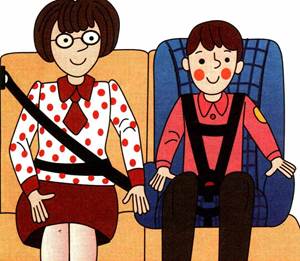 В заключении стоит отметить, что изучение ПДД так же необходимо, как и изучение основных занятий в группе. Ведь безопасность жизни наших детей важна не менее показателя их интеллектуального развития, и даже намного значительнее.Обучая ребенка Правилам дорожного движения, взрослый должен сам четко представлять, чему нужно учить, и как это сделать более эффективно. Он сам должен хорошо разбираться в дорожных ситуациях. Поэтому следует не только заранее проанализировать свой жизненный опыт, но и изучить необходимую литературу по теме «Правила дорожного движения».То, чему и, главное, как хорошо мы научим ребенка, какие навыки безопасного поведения на улице привьем ему, и будет оберегать его всю жизнь.Список использованной литературы.1. Белая К. Ю. Я и моя безопасность. Тематический словарь в картинках: Мир человека. – М. : Школьная Пресса, 2010.2. Безопасность на улицах и дорогах: Методическое пособие для работы с детьми старшего дошкольного возраста / Н. Н. Авдеева, О. Л. Князева, Р. Б. Стеркина, М. Д. Маханева. – М. : ООО «Издательство АСТ-ЛТД», 1997.3. Безопасность: Учебное пособие по основам безопасности жизнедеятельности детей старшего дошкольного возраста. / Н. Н. Авдеева, О. Л. Князева, Р. Б. Стеркина. – М. : ООО «Издательство АСТ-ЛТД», 1998.4. Как обеспечить безопасность дошкольников: Конспекты занятий по основам безопасности детей дошкольного возраста: Кн. для воспитателей детского сада. / К. Ю. Белая, В. Н. Зимонина, Л. А. Кондрыкинская и др. – 5-е изд. – М. : Просвещение, 2005.5. Обучение детей дошкольного возраста правилам безопасного поведения на дорогах / Региональный стандарт Мин. образования Республики Татарстан. / Л. А. Артемьева, Ю. Д. Мисянин и др. – Казань, 1995.